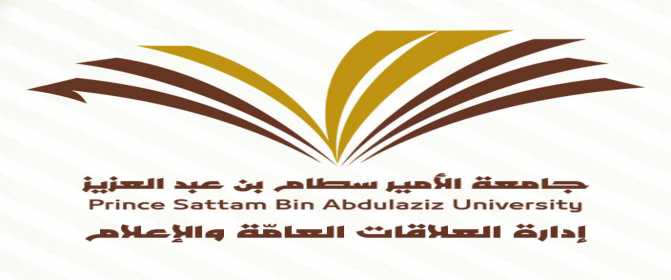 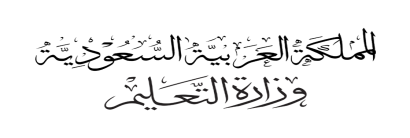 طلب تأشيرة خروج وعودةسعادة المشرف على كليات فرع الجامعة بالأفلاج                           حفظه الله         السلام عليكم ورحمة الله وبركاته                   وبعد  ؛فأفيد سعادتكم بأنني لأرغب في إصدار تأشيرة خروج وعودة :من تاريخ :         /        /       14هـ   إلى تاريخ :         /         /       14هـوذلك للسفر إلى دولة .................................................................................................. علماً بأن عنواني خارج المملكة هو ............................................................................. رجاء التكرم بالموافقة ، وتفضلوا بقبول وافر التحية مقدمة لسعادتكمالاسم :.....................................................................  التوقيع : ........................................ رقم الجوال خارج المملكة : ........................................................................الغرض من السفر .....................................       سنوية                 اضطرارية أوافق .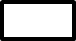 لا أوافق .                                                المشرف على كليات فرع الجامعة بالأفلاج                                      د . مسفر بن محماس الكبيري